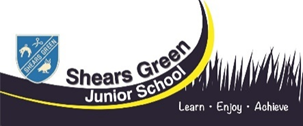 How we teach GPaS lessons at Shears Green Junior SchoolWhat should a GPaS session look like?Approximately one 60 minute session per week.Planning should be flexible; however, lessons should have a clear structure.Please remember a session should be:Clearly modelled by the teacher.Interactive and engaging.Pitched accordingly.Appropriately paced.Building on prior learning.Scaffolded for some children.Challenging but achievable.